Adı Soyadı:Not: Bu çalışma programı örnek olup, çalışma saatlerini kendinize göre güncellemelisiniz. Hangi dersin planda kaç saat yeraldığı aşağıdaki tabloda gösterilmiştir.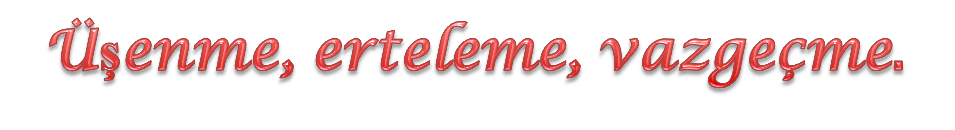 11. SINIF ÖĞRENCİLERİ İÇİNDERS ÇALIŞMA PROGRAMI (5 SAAT TYT-AYT)11. SINIF ÖĞRENCİLERİ İÇİNDERS ÇALIŞMA PROGRAMI (5 SAAT TYT-AYT)11. SINIF ÖĞRENCİLERİ İÇİNDERS ÇALIŞMA PROGRAMI (5 SAAT TYT-AYT)11. SINIF ÖĞRENCİLERİ İÇİNDERS ÇALIŞMA PROGRAMI (5 SAAT TYT-AYT)11. SINIF ÖĞRENCİLERİ İÇİNDERS ÇALIŞMA PROGRAMI (5 SAAT TYT-AYT)11. SINIF ÖĞRENCİLERİ İÇİNDERS ÇALIŞMA PROGRAMI (5 SAAT TYT-AYT)11. SINIF ÖĞRENCİLERİ İÇİNDERS ÇALIŞMA PROGRAMI (5 SAAT TYT-AYT)11. SINIF ÖĞRENCİLERİ İÇİNDERS ÇALIŞMA PROGRAMI (5 SAAT TYT-AYT)11. SINIF ÖĞRENCİLERİ İÇİNDERS ÇALIŞMA PROGRAMI (5 SAAT TYT-AYT)SaatPazartesiSalıÇarşambaPerşembeCumaCumartesiPazar16.00-17.30DinlenmeDinlenmeDinlenmeDinlenmeDinlenmeDinlenmeDinlenme18.00-19.00Paragraf( 20)Problem (10)Geometri (10)Paragraf( 20)Problem (10)Geometri (10)Paragraf( 20)Problem (10)Geometri (10)Paragraf( 20)Problem (10)Geometri (10)Paragraf( 20)Problem (10)Geometri (10)Paragraf( 20)Problem (10)Geometri (10)Paragraf( 20)Problem (10) Geometri(10)19.00-19.10DinlenmeDinlenmeDinlenmeDinlenmeDinlenmeDinlenmeDinlenme19.10-19.50FizikMatematikTYTBiyolojiBiyolojiFizikTYTMatematik TYTFizikTYT19.50-20.00DinlenmeDinlenmeDinlenmeDinlenmeDinlenmeDinlenmeDinlenme20.00-20.40Türkçe TYTMatematikTYTMatematikMatematikFizikMatematik TYTTürkçe TYT20.40-21.10DinlenmeDinlenmeDinlenmeDinlenmeDinlenmeDinlenmeDinlenme21.10-21.50BiyolojiFizikDin K/FelsefeMatematikMatematikBiyoloji (TYT)Biyoloji (TYT)21.50-22.00DinlenmeDinlenmeDinlenmeDinlenmeDinlenmeDinlenmeDinlenme22.00-22.40KimyaGeometriKimyaKimyaTYTMatematikTarih/Coğrafya TYTKimyaTYTDinlenmeDinlenmeDinlenmeDinlenmeDinlenmeDinlenmeDinlenme